Publicado en  el 24/02/2015 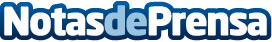 Indra y la UMH firman un convenio para la puesta en marcha del máster en emprendimiento en Tecnologías de la InformaciónLa Universidad Miguel Hernández (UMH) de Elche y la multinacional de consultoría y tecnología Indra han firmado un convenio para la puesta en marcha del Máster Universitario en Emprendimiento en Tecnologías de la Información. Además, ambas entidades han suscrito un acuerdo marco para la realización en común de actividades educativas y culturales, de asesoramiento, de investigación y de desarrollo tecnológico.Datos de contacto:IndraNota de prensa publicada en: https://www.notasdeprensa.es/indra-y-la-umh-firman-un-convenio-para-la_1 Categorias: Otros Servicios Universidades Innovación Tecnológica Consultoría http://www.notasdeprensa.es